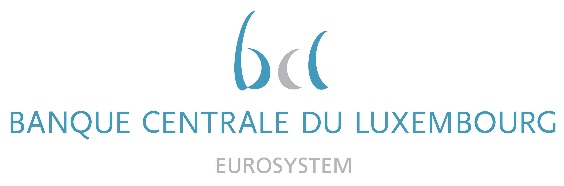 Calendar of Eric CadilhacHead of SSM Coordination at Banque centrale du Luxembourg and Member of the Supervisory Board of the Single Supervisory MechanismNovember 2021DateMeeting / Event (incl. topic / meeting participants, as applicable)Location05 November 2021Supervisory Board (via video conference)Luxembourg08 November 2021Steering Committee of the Supervisory Board in Digital Agenda composition (via video conference)Luxembourg09/10 November 2021Attendance to the ECB Banking Forum (virtual conference)Luxembourg11 November 2021Attendance to the 14th SSM round table organised by the International Bankers Forum (IBF) and the Central Bank of Ireland (virtual conference)Luxembourg15 November 2021Seminar of the Supervisory Board (via video conference)Luxembourg18 November 2021Steering Committee of the Supervisory Board – Close cooperation review (via video conference)Luxembourg24 November 2021Meeting of the SSM Informal Contact Group of Parliamentary Affairs (via video conference)Luxembourg24 November 2021Macroprudential Forum of the Governing Council and the Supervisory BoardLuxembourg25 November 2021Diner with the Chair of the Supervisory Board and members of the Executive Boards of the CSSF and BCL Luxembourg26 November 2021Meeting with representatives of the ABBL (Luxembourg Banks and Bankers Association) in the context of the country visit of the Chair of the Supervisory Board (via video conference)Luxembourg30 November 2021Supervisory Board (via video conference)Luxembourg